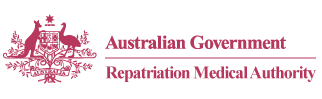 REPATRIATION MEDICAL AUTHORITY STATEMENT of REASONSREgarding the outcome of the INVESTIGATION INTO CONGENITAL CATARACT Part  I	INTRODUCTION	3Part  II	Background to the Investigation	3Part  III	Submissions received by the Authority pursuant to section 196F	3Part  IV	Evidence/Information Available to the Repatriation Medical Authority	3Part  V	Disease and injury	4Part  VI	Reasons for the decision	5Part  VII	Existing Factor	5Conclusion	5Part  VIII	Decision	5Part  IX	Bibliography	6INTRODUCTIONThe Repatriation Medical Authority (the Authority) has decided to revoke the Statements of Principles Instrument Nos. 49 and 50 of 2007 concerning congenital cataract, in accordance with subsection 196B(9) of the Veterans’ Entitlements Act 1986 (the Act), following notice of an investigation gazetted on 31 October 2012 in the Commonwealth of Australia Gazette.On consideration of the sound medical-scientific evidence available to the Authority concerning congenital cataract, the Authority formed the view that this condition does not have any factors which can be "related to service" as defined in subsection 196B(14) of the Act.Background to the Investigation Congenital cataract is defined in Statements of Principles Instrument Nos. 49 and 50 of 2007 as:an opacity in the lens or lens capsule of the eye, present at birth. The Repatriation Medical Authority, under section 196G of the Act, decided to review the contents of the Statements of Principles, to find out if there is new information available about how congenital cataract may be contracted, or death from congenital cataract may occur, or the extent to which congenital cataract or death from congenital cataract may be due to eligible service.The notice of investigation was signed by the Chairperson of the Authority on 22 October 2012 and was gazetted in accordance with section 196G of the Act in the Commonwealth of Australia Gazette on 31 October 2012. Submissions were invited from persons and organisations wishing to make a submission by 4 April 2014.Submissions received by the Authority pursuant to section 196FFollowing notification of its investigation, the Authority did not receive any information from persons or organisations eligible to make submissions pursuant to section 196F.Evidence/Information Available to the Repatriation Medical Authority The following information was available to the Authority.Literature search using PubMed, with “congenital cataract” as a key term.  A recent review article was obtained.Medical or scientific publications as set out in the bibliography attached hereto.Briefing papers prepared for presentation to the Authority by a research officer of the Secretariat.On 10 December 2014 the Authority considered the draft Declaration and Statements of Reasons concerning congenital cataract.  A decision was made to consult with the major national Ex-Service Organisations (ESOs) regarding the revocation of the congenital cataract Statements of Principles and review any submissions received at the April 2015 meeting before proceeding with the revocation.  No submissions were received.Disease and injurySection 196B(14) of the Act, states as follows:(14) A factor causing, or contributing to, an injury, disease or death is related to service rendered by a person if:(a)  it resulted from an occurrence that happened while the person was rendering that service; or(b)  it arose out of, or was attributable to, that service; or(c)  it resulted from an accident that occurred while the person was travelling, while rendering that service but otherwise than in the course of duty, on a journey:(i)  to a place for the purpose of performing duty; or(ii)  away from a place of duty upon having ceased to perform duty; or(d)  it was contributed to in a material degree by, or was aggravated by, that service; or(e)  in the case of a factor causing, or contributing to, an injury—it resulted from an accident that would not have occurred:(i)  but for the rendering of that service by the person; or(ii)  but for changes in the person’s environment consequent upon his or her having rendered that service; or(f)  in the case of a factor causing, or contributing to, a disease—it would not have occurred:(i)  but for the rendering of that service by the person; or(ii)  but for changes in the person’s environment consequent upon his or her having rendered that service; or(g)  in the case of a factor causing, or contributing to, the death of a person—it was due to an accident that would not have occurred, or to a disease that would not have been contracted:(i)  but for the rendering of that service by the person; or(ii)  but for changes in the person’s environment consequent upon his or her having rendered that service.Section 196B(14) above, outlines how a factor may cause or contribute to a disease, injury or death, in relation to service rendered by a person.The Authority relied upon its expert medical knowledge when considering whether any risk factors were associated with congenital cataract and if these factors could be related to the service rendered by a person.Reasons for the decisionThe Authority previously determined that congenital cataract (Instrument Nos. 49 and 50 of 2007) could be related to relevant service. Having further considered and evaluated the sound medical-scientific evidence available to it as part of the review, the Authority is now of the view that the evidence is insufficient to justify the making of Statements of Principles or the amendment of the existing Statements of Principles as congenital cataract does not have any factors which can be related to service, in accordance with subsection 196B(14) of the Act.Existing FactorThe current factor in Statements of Principles Instrument Nos. 49 and 50 of 2007 concerning congenital cataract, determined under subsections 196B(2) and (3), is as follows:inability to obtain appropriate clinical management for congenital cataract.Congenital cataract of visual significance is treated in childhood.  Having regard to the sound medical-scientific evidence only and having considered and evaluated that evidence, the Authority concluded that it is clear that treatment of this condition generally occurs in childhood and there is no effective clinical management as an adult, the absence of which might aggravate the condition.  Therefore there is no basis to include a factor relating to inability to obtain appropriate clinical management for this condition.ConclusionThe Authority concluded that the sound medical-scientific evidence available to it is insufficient to justify the making of Statements of Principles and that the existing Statements of Principles, Instrument Nos. 49 and 50 of 2007 concerning congenital cataract, should be revoked.DecisionAt its meeting on 1 October 2014 the Authority decided not to make a Statement of Principles in respect of congenital cataract for the purposes of subsection (9) of section 196B of the Act as the Authority concluded, for the reasons set out above, that there are no applicable factors which can be related to service. 	BibliographyRMA ID NumberArticle Reference4047Al Samarrai AR, et al (1989). The Incidence of Unknown Diabetes Mellitus and Impaired Glucose Tolerance in Idiopathic Presenile Cataract. Quoted in: Risk Factors for Cataract Development Proceedings of the 2nd International Symposium on Cataract Epidemiology. Basel: Karger, :79-81.4071Anderson RE (1990). Radiation Injury. Kissane JM (Ed). Anderson's Pathology, 9th Ed, 5: 247-288. St. Louis: The C.V. Mosby Co.4048Anon (1991). Protecting Man from UV Exposure. Lancet, 337(8752): 1258-9.4049Barsa JA, et al (1965). Lenticular and Corneal Opacities During Phenothiazine Therapy. JAMA, 193(1): 98-100.4050Bhatnagar R, et al (1989). Does Milk Have a Cataractogenic Effect. Quoted in: Risk Factors for Cataract Development Proceedings of the 2nd International Symposium on Cataract Epidemiology. Basel: Karger, : 93-6.4052Bonomi L (1989). Cataracts induced by Topical Ocular Medications. In: Risk Factors for Cataract Development Proceedings of the 2nd International Symposium on Cataract Epidemiology. Basel: Karger, : 196-8.4051Bonomi L, et al (1989). Prospective Study of the Lens Changes After Trabeculectomy. Quoted in : Risk Factors for Cataract Development. Proceedings of the 2nd International Symposium on Cataract Epidemiology. Basel: Karger, : 196-8.40308Cataract, Congenital (2006). Obtained from http://www.emedicine.com/oph/topic45.htm43889Cataract, Congenital (2006). Obtained from: http://www.emedicine.com/oph/topic45.htm4053Cheng H (1989). Causes of Cataract. BMJ, 298: 1470-1.4054Christen WG, Manson JE, Seddon JM, Glynn RJ, Buring JE, et al (1992). A Prospective Study of Cigarette Smoking and Risk of Cataract in Men. JAMA, 268(8): 989-93.40302Congenital Cataract (2006). Obtained from http://www.nlm.nih.gov/medlineplus/ency/article/001615.htm40309Congenital Cataracts (2006). Children's Hospital Westmead. Obtained from http://www.chw.edu.au/parents/factsheets/eycongej.htm?print40303Congenital Cataracts (2006). Obtained from http://www.rnib.org.uk/xpedio/groups/public/documents/Public Website/public_rnib003644.hcsp43888Congenital Cataracts (2006). Obtained from: http://health.allrefer.com/health/congenital-cataract-info.html4055Cotlier E, Sharma YR (1981). Aspirin and senile cataracts in rheumatoid arthritis. Lancet, 1(8215): 338-9.4058Dannenberg AL, et al (1992). Penetrating Eye Injuries in the Workplace. Arch Opthalmol, 110: 843-8.4057Dannenberg AL., et al (1992). Penetrating Eye Injuries Related to Assault. Arch Ophthal, 110: 849-52.4059Dillon J (1986). Photochemically Induced Change in the Human Lens. Hazards of Light - Myths & Realities - Eye and Skin, : 235-6. Oxford: Pergamon Press.4084Dillon RJ (1985). Phototoxicity in the lens. Hazard of Light. Proceedings of the First International Symposium of the Northern Eye Institute, Cronley-Dillon JC et al (Eds), : 237-45.41430Dorland's Illustrated Medical Dictionary (2003). 30th Edition. WB Saunders, Philadelphia.4060Flanagan DW (1993). Diabetes, Glaucoma, Sex and Cataract. British J of Ophthalmology, 77: 1.4061Flaye DE, et al (1989). Cataracts and Cigarette Smoking. Eye, 3: 379-84.4062Ghanchi F (1993). Young Patients on Inhaled Steroids and Cataract. Lancet, 342(8882): 1306-7.4063Gold DH, Weingeist TA (1990). The Eye in Systemic Disease,  Chapters 28-31: 79-91. Philadelphia: J.B. Lippincott.4064Hankinson SE, et al (1992). A Prospective Study of Cigarette Smoking and Risk of Cataract in Women. JAMA, 268(8): 994-8.4065Harding JJ, et al (1993). Diabetes, Glaucoma, Sex and Cataract: Analysis of Combined Data from 2 Case Control Studies. British J of Ophthalmology, 77: 2-6.4066Hightower KR (1994). The Role of Lens Epithelium in Development of UV Cataract. Current Eye Research, 14: 71-8.4067Hocking B (1984). Microwave Cataract in Radio-Linemen. Lancet, 2(8405): 760.4068Hollows F, Moran D (1981). Cataract - The Ultraviolet Risk Factor. Lancet, 2(8258): 1249-1250.4069Isaac NE, et al (1991). Exposure to Phenothiazine Drugs and Risk of Cataract. Arch Ophthal, 109: 256-260.4070Isselbacher KJ, et al (1994). Harrison's Principles of Internal Medicine, 13th Edition,. MacGraw Hill Inc. New York.4072Lerman S (1980). Radiant Energy and the Eye, . Macmillan Publishing Co. Inc, New York.4073Lerman S (1988). Ocular Phototoxicity. NEJM, 319(22): 1475-7.4074Leske MC, et al (1991). The Lens Opacities Case-control Study. Arch Ophthal, 109: 244-51.40384Lloyd IC, Goss-Sampson M, Jeffrey BG, Kriss A, et al (1992). Neonatal cataract: aetiology, pathogenesis and management. Eye, Vol 6 pp 184-196.4075Manson JE, et al (1994). A Prospective Study of Alcohol Consumption and Risk of Cataract. American J of Preventive Medicine, 10(3): 156-61.71747McCreery KM (2014). Cataract in children. .  Retrieved 10 June 2014, from http://www.uptodate.com/contents/cataract-in-children?source=search_result&search=Cataract+in+children&selectedTitle=1%7E1504076McLean CJ, et al (1995). Cataracts, Glaucoma, and Femoral Avascular Necrosis Caused by Topical Corticosteroid Ointment. The Lancet, 345(8945): 330.4077Miglior S, et al (1989). Metabolic and Social Risk Factors in a Cataractous Population. Risk Factors for Cataract Development Proceedings of the 2nd International Symposium on Cataract Epidemiology, : 158-4. Karger, Basel.4078Minassian DC, Mehra V, Jones BR (1984). Dehydrational Crises From Severe Diarrhoea or Heatstroke and Risk of Cataract. The Lancet, 7 April: 751-3.4079Noor Sunba MS, Al Samarrai AR (1989). Prevalence of Cataract in Patients with Anterior Uveitis Among Arabs in Kuwait. Risk Factors for Cataract Development. Proceedings of the 2nd International Symposium on Cataract Epidemiology, : 106-109. Karger, Basel.4080Ohrloff C (1989). Epidemiology of Senile Cataract. Risk Factors for Cataract Development. Proceedings of the 2nd International Symposium on Cataract Epidemiology, : 1-5. Karger, Basel.4081Peduzzi M, et al (1989). Prevalence of Cataracts in a Population-based Study of Patients with Diabetes Mellitus. Risk Factors for Cataract Development. Proceedings of the 2nd International Symposium on Cataract Epidemiology, : 75-7. Karger, Basel.4056Pitts DG (1985). A position paper on Ultraviolet Radiation. Hazards of Light - Myths & Realities - Eye & Skin. Cronley-Dillon JC, et al (Eds). Proceedings of the First International Symposium of the Northern Eye Institute, : 197-208. Oxford: Pergamon Press.40356Ramakrishnan S, Sulochana KN, Punitham R, Kar B, et al (1998). Pregnancy-exaggerated galactosemia and congenital cataracts. Indian J Pediatr, 65(6) pp 919-924.4082Rice NSC, Taylor D (1982). Congenital Cataract: a Cause of Preventable Blindness in Children. BMJ, 285(6342): 581-2.4083Ritter L, et al (1993). Alcohol Use and Lens Opacities in the Beaver Dam Eye Study. Arch Ophthal, l 111: 113-7.4085Rossa V, Kluxen G (1989). Toxic Lenses- How They Compare With Senile Cataracts. Risk Factors for Cataract Development. Proceedings of the 2nd International Symposium on Cataract Epidemiology, : 165-8. Karger, Basel.4086Roy FH (1985). Ocular Syndromes and Systemic Diseases : 10-311. Grune & Stratton Inc, Orlando.4088Seddon JM, et al (1991). Low-Dose Aspirin and Risks of Cataract in a Randomized Trial of US Physicians. Arch Ophthalmol, 109: 252-5.4089Simmons D, et al (1989). Prevalence of Diabetes in a Predominantly Asian Community: Preliminary findings of the Coventry Diabetes Study. BMJ, 298: 18-21.4090Simonelli F, et al (1989). Cataract Formation in Patients with Lactose and Galactose Disorders. Risk Factors for Cataract Development Proceedings of the 2nd International Symposium on Cataract Epidemiology, Basel: Karger,: 82-6. Karger, Basel.4091Simons FER, et al (1993). Absence of Posterior Subcapsular Cataracts in Young Patients Treated with Inhaled Glucocorticoids. The Lancet, 342: 776-8.4087Sliney DH, Wolbarsht ML (19??). Video viewing and the visual display unit. Laser Microwave, : 271-276.4093Sommer A, et al (1984). Aetiology of Cataract. The Lancet, 2(8401): 514-5.4092Sommer A, et al (1991). Racial Differences in the Cause-Specific Prevalence of Blindness in East Baltimore. NEJM, 325(20): 1412-7.4094Stevens MA, Bergmanson JPP (1989). Does Sunlight Cause Premature Aging of the Crystalline Lens? Journal of the American Optometric Association, 60(9): 660-3.4095Tabbara KF, Ross-Degnan D (1986). Blindness in Saudi Arabia. JAMA, 255(24): 3378-84.40310Taylor D, Wright KW, Amaya L, Cassidy L, et al (2001). Should we aggressively treat unilateral congenital cataracts? Br J Ophthalmol, Vol 85 pp 1120-1126.4096Taylor HR, et al (1988). Effect of UV Radiation on Cataract Formation. NEJM, 319(22): 1429-33.4097Trevor-Roper PD, Curran PV (1989). The Lens. The Eye and Its Disorders, 2nd Edition, 25: 425-55. Blackwell Scientific Publications, Oxford.4098Vassileva P, Jankova-Parvova T (1989). Clinical Studies on Cataractogenic Risk Factors. Risk Factors for Cataract Development. Proceedings of the 2nd International Symposium on Cataract Epidemiology, : 101-5. Karger, Basel.4099Vaughan D, Asbury T (1986). General Ophthalmology, 11th Edition,: 9-13, 311-7,343-61. Lange Medical Publications, Los Altos.4100Voigt H-U, Mayer H (1989). Cataract Risk Factors in a Stuttgart Cataract Population. Risk Factors for Cataract Development Proceedings of the 2nd International Symposium on Cataract Epidemiology. Basel: Karger, : 118-22. Karger, Basel.40311Walter JH, Collins JE, Leonard JV (1999). Recommendations for the management of galactosaemia. Arch Dis Child, Vol 80 pp 93-96.4101Waxler M, Hitchins VM (1986). Optical Radiation and Visual Health, : 6-41,103-124, 177-181. CRC Press Inc, Boca Raton, Florida:.4102West S (1992). Does Smoke Get in Your Eyes? JAMA, 268(8): 1025-6.4103West SK (1991). Who Develops Cataract? Arch Ophthal, 109: 196-7.